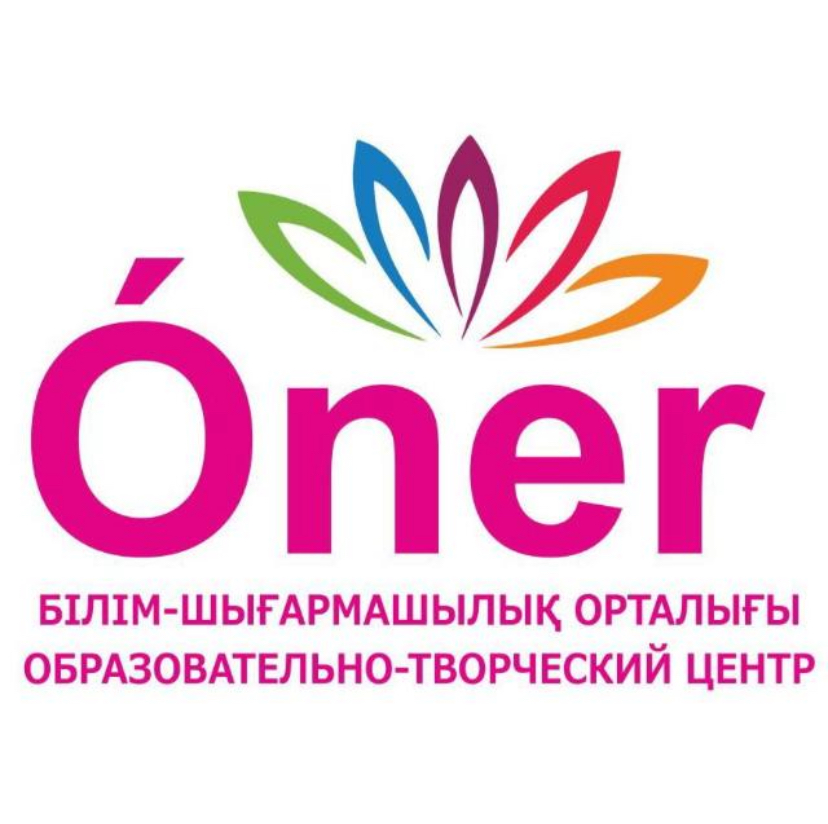 ЕРЕЖЕСПОРТТЫҚ БАҒДАРЛАУ БОЙЫНША ҚОСШЫ ҚАЛАСЫНЫҢ «ӨНЕР» ЖАС ТАЛАНТТАР ОРТАЛЫҒЫНЫҢ ТУРНИРІПОЛОЖЕНИЕ ПО СПОРТИВНОМУ ОРИЕНТИРОВАНИЮ ТУРНИРА ЦЕНТРА ЮНЫХ ТАЛАНТОВ ГОРОДА КОСШЫКелесі ереже Қазақстан Республикасындағы тілдер туралы 1997 жылғы 11 шілдедегі № 151. Заңы, Қазақстан Республикасының Дене шынықтыру және спорт туралы 2014 жылғы 3 шілдедегі № 228-V ҚРЗ. Заңы,  мен Қазақстан Республикасы Мәдениет және спорт министрінің 2014 жылғы 4 қарашадағы № 74 бұйрығы мен бекітілген Спорттық іс-шараларды өткізу қағидаларына сәйкес Астана қаласының «Спортттық бағдарлау федерациясы» ҚҚБ әзірлеген.СПОРТТЫҚ ЖАРЫСТЫҢ АТАУЫ. Спорттық бағдарлау бойынша Косшы қаласының «Өнер» жас таланттар орталығының турнирі.МАҚСАТЫ МЕН МІНДЕТІ.Спорттық бағдарлауды спорт түрі ретінде танымал ету. Салауатты өмір салтын насихаттау.СПОРТТЫҚ ЖАРЫСТЫҢ ӨТКІЗІЛУ ОРНЫ МЕН УАҚЫТЫ.Косшы қаласы, 25 ақпан 2024ж. Қосшы қаласының №2 орта мектебіСПОРТТЫҚ ЖАРЫСТЫ ӨТКІЗУ ЖҮЙЕСІ.Жеке біріншілік ретінде өткізіледі.ҚАТЫСУШЫ ҰЙЫМДАР.Қатысуға спорттық ұйымдар мен клубтар қатыса алады.СПОРТШЫЛАРДЫҢ, ЖАТТЫҚТЫРУШЫЛАРДЫҢ, ТӨРЕШІЛЕРДІҢ ЖӘНЕ БАСҚА ДА ҚАТЫСУШЫЛАРДЫҢ САНДЫҚ ҚҰРАМЫ.Қатысушылар саны шектелмеген.СПОРТШЫЛАРДЫҢ ЖЫНЫСЫ МЕН ТУҒАН ЖЫЛЫ.Жас топтары:MW - 8 (2016 және одан кіші)MW - 10 (2014-2015)MW - 12 (2012 - 2013)MW – 14 (2009 - 2010)MW – 16 (2007 - 2008)НӘТИЖЕЛЕРДІ БАҒАЛАУ ЖҮЙЕСІЖеке жарыстарда әр қатысушының нәтижесі қашықтықты өтудің ең аз уақыты бойынша анықталады.МЕДИЦИНАЛЫҚ-САНИТАРЛЫҚ ҚАМТАМАСЫЗ ЕТУ.Мәреде дәрігер болады.ДОПИНГКЕ ҚАРСЫ ҚАМТАМАСЫЗ ЕТУ.Жарыстың барлық қатысушылары допингке қарсы ережемен таныстырылады.ТӨРЕШІЛЕР АЛҚАСЫНЫҢ САНДЫҚ ҚҰРАМЫ.Бас төреші: Адамович Д.О.Бас хатшы: Лукашевич В.И.СПОРТТЫҚ ЖАРЫСҚА ҚАТЫСУ ҮШІН ӨТІНІМДЕР БЕРУДІҢ ТӘРТІБІ МЕН МЕРЗІМІҚатысуға өтінім тек ORGEO.RU жүйесі арқылы беріледі 23 акпан күні сағат 21:00-ге дейін.ҚАТЫСУШЫЛАР МЕН ТӨРЕШІЛЕРДІ ҚАБЫЛДАУ ШАРТТАРЫМандат комиссиясы 2024 жылдың 25 ақпан күні құжаттарды қабылдайды.СПОРТТЫҚ ЖАРЫСТЫҢ ЧЕМПИОНДАРЫ МЕН ЖҮЛДЕГЕРЛЕРДІ МАРАПАТТАУ ТӘРТІБІ1-3 орын алған қатысушылар жарыс қорытындысы бойынша дипломдармен және медальдармен.НАРАЗЫЛЫҚ КӨРСЕТУ ТӘРТІБІ ЖӘНЕ ОНЫ ҚАРАУНаразылықтар беру тәртібі ҚР СБФ ережелеріне сәйкес. СПОРТТЫҚ ЖАРЫСТАРҒА ҚАТЫСУШЫЛАР МЕН ТӨРЕШІЛЕРДІҢ КЕЛУ ЖӘНЕ ҚАЙТУ КҮНДЕРІКелу күні 24 ақпан, кету күні 25 ақпан.ЖАРЫСҚА ЖАУАПТЫ МЕКЕМЕЛЕРЖарысты (төрешілер алқасын, спорттық карталарды, электронды хрогометраж құрылғыларын) Астана қаласының «Спорттық бағдарлау федерациясы» ҚҚБ ұйымдастырады. Марапаттау материалдарын диплом және медальді Жас Таланттар Орталығы қамтамасыз етеді. Бас төреші:  Адамович Д.О.Бас хатшы:  Лукашевич В.И.Настоящее положение разработано ГОО “Федерация спортивного ориентирования” города Астаны согласно Закона РК «О языках в Республике Казахстан» от 11 июля 1997 года, Закона Республики Казахстан от 3 июля 2014 года № 228-V ЗРК О физической культуре и спорте и Правил проведения спортивных мероприятий, утвержденных Приказом Министра культуры и спорта Республики Казахстан от 4 ноября 2014 года №74.НАИМЕНОВАНИЕ СПОРТИВНОГО СОРЕВНОВАНИЯТурнир Центра юных талантов «Өнер» города Косшы по спортивному ориентированию.ЦЕЛИ И ЗАДАЧИПопуляризация спортивного ориентирования, как вида спорта. Пропаганда здорового образа жизни.МЕСТО И ВРЕМЯ ПРОВЕДЕНИЯ СПОРТИВНОГО СОРЕВНОВАНИЯГород Косшы, 25 февраля 2024 г, Косшынская средняя школа №2.СИСТЕМА ПРОВЕДЕНИЯ СПОРТИВНОГО СОРЕВНОВАНИЯПроводится как личное первенство.УЧАСТВУЮЩИЕ ОРГАНИЗАЦИИК участию допускаются спортивные организации и клубы.ЧИСЛЕННЫЙ СОСТАВ СПОРТСМЕНОВ, ТРЕНЕРОВ, СУДЕЙ И ДРУГИХ УЧАСТНИКОВКоличество участников не ограниченоПОЛ И ГОД РОЖДЕНИЯ СПОРТСМЕНОВВозрастные группы:MW - 8 (2016 и младше)MW - 10 (2014-2015)MW - 12 (2012 - 2013)MW – 14 (2009 - 2010)MW – 16 (2007 - 2008)СИСТЕМА ОЦЕНКИ РЕЗУЛЬТАТОВРезультат каждого участника в индивидуальных гонках определяется по минимальному времени прохождения дистанции.МЕДИКО-САНИТАРНОЕ ОБЕСПЕЧЕНИЕНа финише будет присутствовать врач.АНТИДОПИНГОВОЕ ОБЕСПЕЧЕНИЕВсе участники соревнований будут ознакомлены с антидопинговыми правилами  КОЛИЧЕСТВЕННЫЙ СОСТАВ СУДЕЙСКОЙ КОЛЛЕГИИ:Главный судья:  Адамович Д.О.Главный секретарь: Лукашевич В.ИПОРЯДОК И СРОК ПОДАЧИ ЗАЯВОК НА УЧАСТИЕ В СПОРТИВНОМ СОРЕВНОВАНИИ:Заявка на участие подаётся только через систему ORGEO.RU до 21:00         23 февраля.УСЛОВИЯ ПРИЕМА УЧАСТНИКОВ И СУДЕЙМандатная комиссия будет принимать документы 25 февраля.2023 года.ПОРЯДОК НАГРАЖДЕНИЯ ЧЕМПИОНОВ И ПРИЗЕРОВ СПОРТИВНОГО СОРЕВНОВАНИЯ:Участники, занявшие 1-3 места, по итогам соревнований награждаются дипломами и медалями.ПОРЯДОК ПОДАЧИ ПРОТЕСТОВ И ИХ РАССМОТРЕНИЕ:Порядок подачи протестов согласно правилам ФСО РК.ДЕНЬ ПРИЕЗДА И ДЕНЬ ОТЪЕЗДА УЧАСТНИКОВ СПОРТИВНЫХ СОРЕВНОВАНИЙ И СУДЕЙ:День приезда 24 февраля, день отъезда 25 февраля.ОТВЕТСТВЕННЫЕ ОРГАНИЗАЦИИСоревнования организует (подготовка судейской коллегии, картографического материала, электронного хронометражного оборудования) ГОО «Федерация спортивного ориентирования». Наградной материал дипломы, медали предоставляет Центр Юнных Талантов «Өнер».Главный судья: Адамович Д.ОГлавный секретарь: Лукашевич  В.И